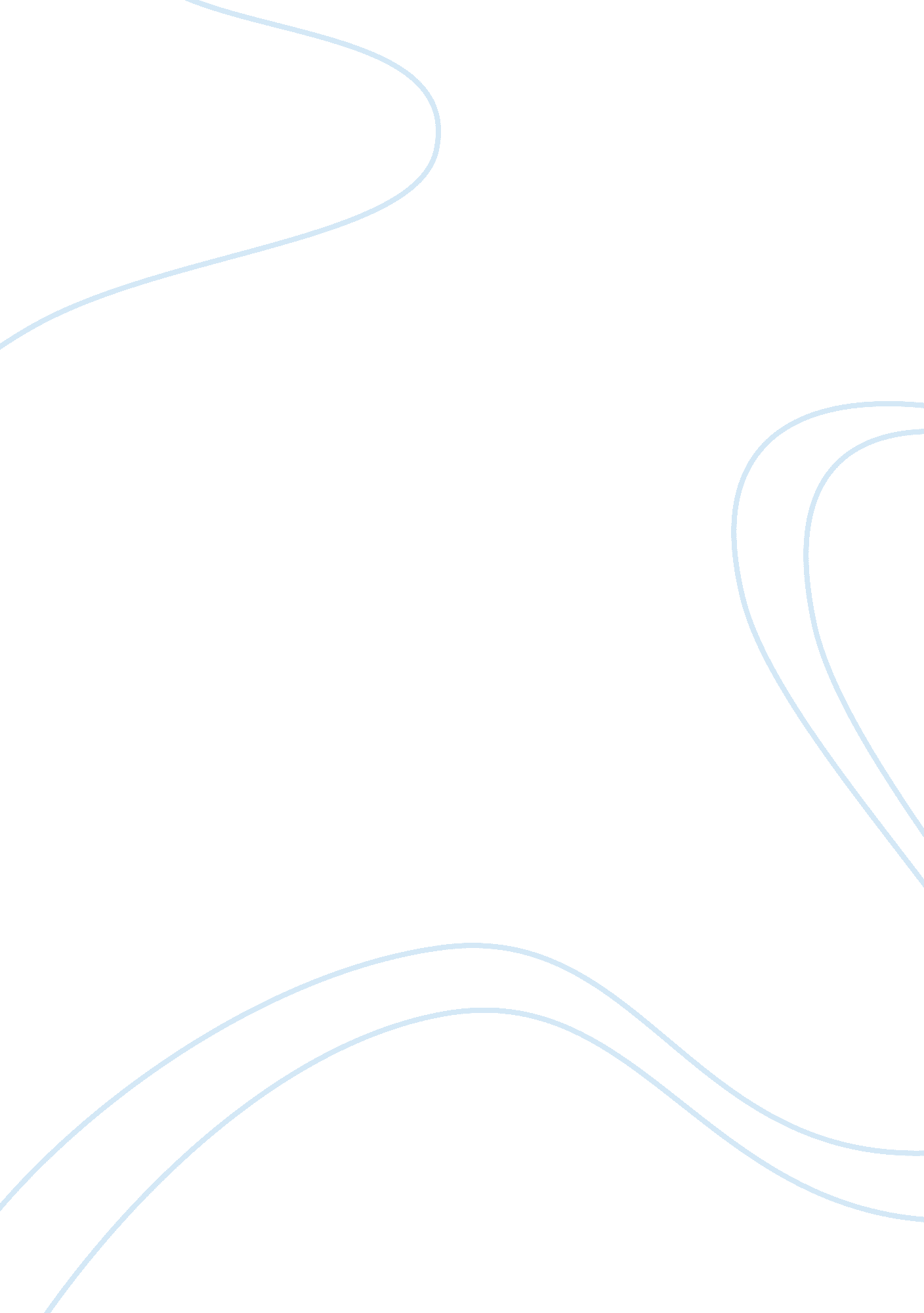 Apache accepts bitcoin donations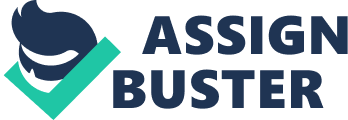 Open-source project shop the Apache Software Foundation (ASF) has started accepting Bitcoins. The organization is well known for their catalog of open-source software, of which includes the ubiquitous Apache web server and OpenOffice suite, and users in the community have been eager to support their efforts using digital currency for quite a while. ASF says it decided to accept the digital coin in response to an email request on August 26. A Reddit user asked the Apache Software Foundation to provide a way to submit Bitcoin donations, and was gratified to see it do so within 48 hours of submitting the request. 